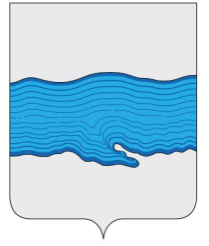 Ивановская областьПриволжский муниципальный районПлёсское городское поселениеВЕСТНИКСОВЕТА И АДМИНИСТРАЦИИПЛЁССКОГО ГОРОДСКОГО ПОСЕЛЕНИЯВыпуск № 1123.10.2017№ 11 от 23.10.2017Официальное издание нормативно-правовых актовСовета и администрации Плёсского городского поселенияСОДЕРЖАНИЕ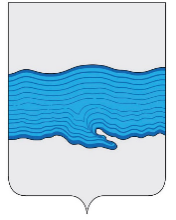 Совет Плёсского городского поселенияПриволжского муниципального районаИвановской областиРЕШЕНИЕг. Плёсот «23» октября 2017 г.                                                                           № 36О награждении Почётной грамотой Совета и АдминистрацииПлёсского городского поселенияНа основании решения Совета Плёсского городского поселения от 19.03.2013г. № 18 «О наградах и Почётных званиях Плёсского городского поселения», заслушав доклад председателя комиссии по наградам и почётным званиям Плёсского городского поселения Орловой О.С., Совет Плёсского городского поселенияРЕШИЛ:    1. Наградить Почётной грамотой Совета и Администрации Плёсского городского поселения:- Короткову Наталью Анатольевну – специалиста по учетно-хранительской документации отдела Фондов ГБУ Ивановской области «Плёсский государственный историко-архитектурный и художественный музей-заповедник»;- Груздева Дениса Александровича – библиотекаря ГБУ Ивановской области «Плёсский государственный историко-архитектурный и художественный музей-заповедник»;- Виноградову Галину Станиславовну – смотрителя Дома-музея И.И. Левитана ГБУ Ивановской области «Плёсский государственный историко-архитектурный и художественный музей-заповедник»;2.  Почётную грамоту вручить на торжественном мероприятии,  посвященном         35-летию со дня основания ГБУ Ивановской области «Плёсский государственный историко-архитектурный и художественный музей-заповедник».3. Опубликовать данное решение в официальном издании нормативно-правовых актов    Совета и администрации Плёсского городского поселения «Вестник Совета и администрации Плёсского городского поселения».  Данное решение вступает в силу со дня его опубликования   Председатель Совета    Плёсского городского поселения                                     Каримов Т.О.      И.о. главы Плёсского городского поселения                                                          Захаров Н.В.№ и дата принятия ДокументаНаименование документаНомера страницСовет Плёсского городского поселенияСовет Плёсского городского поселенияСовет Плёсского городского поселенияОт 23.10.2017 №36Решение «О награждении Почётной грамотой Совета и Администрации Плёсского городского поселения»3